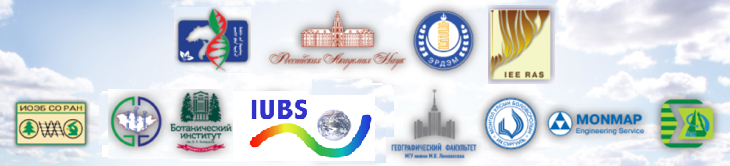 II-ND ANNOUNCEMENTINTERNATIONAL CONFERENCE,DEDICATED TO 50th ANNIVERSARYJOINT RUSSIAN-MONGOLIAN PALEONTOLOGICAL EXPEDITION AND JOINT RUSSIAN-MONGOLIAN COMPLEX BIOLOGICAL EXPEDITION RAS and MASOctober 15 - 17, 2019, Moscow, Russia
CO-CHAIRSAcademician of RAS Adrianov A.V., Academician of MAS Regdel D.
DEPUTY CO-CHAIRSAcademician of RAS Rozhnov V.V., Academician of MAS Barsbold R.,Academician of RAS  Rozhnov S.V, Academician of MAS Dugarjav Ch.SCIENTIFIC COMMITTEEAcademician RAS Pavlov D.S. (Russia), Academician MAS Dorjgogov D. (Mongolia),Academician RAS Rozanov A.Yu. (Russia), Academician MAS Galbaatar T. (Mongolia),Academician RAS Lopatin A.V. (Russia), Academician RAS Makarov N.A. (Russia),Academician MAS Dulmaa A. (Mongolia), Academician RAS Dgebuadze Yu.Yu. (Russia),Academician MAS Dorjsuren Ch. (Mongolia), Academician RAS Trubnikov G.V. (Russia),Academician RAS Kasimov N.S. (Russia), Academician RAS Tulokhonov A.K. (Russia),Corr.-memb. RAS Surov A.V. (Russia), D. Biol. Sci. Adiya Ya. (Mongolia),D. Biol. Sci. Geltman D.V. (Russia), Prof. Avid B. (Mongolia), PhD. Keping Ma (China),D. Biol. Sci. Komov V.T. (Russia), D. Biol. Sci. Krylov A.V. (Russia),Dr. Biol. Sc. Zalibekov Z.G. (Russia), Corr. Memb. NAS RK Ogar N.P. (Kazakhstan),Prof. Jean Zhibin (China), D. Biol. Sci. Onuchin A.A. (Russia), Prof. Stubbe M. (Germany),D. Biol. Sci. Orlovsky N.S. (Israel), D. Agri. Sci. Pankova E.I. (Russia),Prof. Stenset N.K. (Norway), PhD. Tsogtbaatar H. (Mongolia), D. Biol. Sci. Ubugunov L.L. (Russia), D. Biol. Sci. Krylov A.V. (Russia), D. Biol. Sci. Yarmishko V.T. (Russia),   PhD. Namdavaa G. (Mongolia) D. Hist. Sci. Yusupova T.I. (Russia). ORGANIZING COMMITTEECO-CHAIRSAcademician RAS Rozhnov V.V., Academician MAS Barsbold R.DEPUTY CO-CHAIRSDr. Sci. Adyaa Ya. (Mongolia),  Dr. Biol.Sci. Dorofeyuk N.I. (Russia)Dr. Batkhishig O. (Mongolia), Dr. Battogtokh D. (Mongolia), D. Biol. Sci. Bayartogtokh B. (Mongolia),Dr. Boldbaatar Sh. (Mongolia), D. Geog. Sc. Garmaev E.Zh. (Russia), Ph.D. Bazha S.N. (Russia), Ph.D. Dulamsuren Ch. (Germany), Ph.D. Ivanov L.A. (Russia), Ph.D. Tsetseg B. (Mongolia),  Mr. Kohl S. (USA), Tyuvayev A.T. (Russia), D. Geol. Sci. Ogureeva G.N. (Russia), Dr. Bandiy R. (Mongolia), D. Geol. Sci. Sirin A.V. (Russia), D. Biol. Sci. Namzalov B.B. (Russia), Ph.D. Neronov V.M. (Russia), Korolev A.V. (Russia), Dr. Orlovski L. (Israel), Dr. Saandar M. (Mongolia), Glukhovtseva O.E. (Russia), D. Biol. Sci. Feoktistova N.Yu. (Russia),  D. Biol. Sci. Tsooj Sh. (Mongolia), Dr. Soninhishig N. (Mongolia),  Dr. Biol. Sci. Ubugunova V.I. (Russia), Dr. Tuvshintogtokh I. (Mongolia), Dr. Narantuyaa N. (Mongolia), Dr. Enh-Amgalan S. (Mongolia).SCIENTIFIC SECRETARIES- D. Hist. Sci. Syrtypova S.-H. D. (Russia) - Phone: + 7-499-124-7934; Fax: +7- 499-124-7934; E-mail: monexp@mail.ru;- Dr. Enkhtuyaa O. (Mongolia) - Phone: + 976-11-451-014; Fax: + 976-11-451-837;E-mail: tuyabot@yahoo.com- Ph.D. Danzhalova E.V. (Russia) - Phone: +7- 499-124-3313; Fax: +7- 499-124-7934;E-mail: monexp@mail.ru;MAIN TOPICS OF THE CONFERENCE1. Flora, fauna, and ecosystem diversity2. Phylogeny and systematics of organisms3. The evolution of organisms and communities4. Palaeogeography, Palaeoclimatology, and Palaeoecology5. The transformation processes in the nature ecosystem6. Ecological and biological basis for the ecosystems protection and restoration7. New technologies, methods, and new approaches for solving environmental issuesWorking languages: Mongolian, Russian, and EnglishCONFERENCE VENUEThe Conference hall of the RAS Building, Moscow, Leninsky Prospect, 32.CONFERENCE PRELIMINARY PROGRAMMEINTERNATIONAL CONFERENCE,DEDICATED TO 50th ANNIVERSARYJOINT RUSSIAN-MONGOLIAN PALEONTOLOGICAL EXPEDITION AND JOINT RUSSIAN-MONGOLIAN COMPLEX BIOLOGICAL EXPEDITION RAS and MAS, October 15 - 17, 2019, Moscow, RussiaDuration of presentation:Plenary session - 30 minutes,
Oral on section  - 15 minutes.Paper Submission’ ExampleARTICLE TITLEI.I. Ivanov1, P.P. Petrov2, S.S. Sidorov31Name of Organization, City, Country, e-mailAbstract (in English). Key wоrds:Text Text Text Text Text Text Text Text Text Text Text Text Text Text Text Text Text Text Text Text Text Text Text Text Text Text Text Text Text Text Text Text Text Text Text Text Text Text Text Text Text (Ivanov, Petrov, 2000; Sidirov, 2010; Ivanov et al., 2017; Vasechkin et al., 2019).The work was carried out within the framework of the State Order (Programme) .............. and with the support of grants ................... (if this information is necessary to specify).REFERENCES1. Guiry M.D., Guiry G.M. 2019. AlgaeBase. World-wide electronic publication, National University of Ireland,Galway. http://www.algaebase.org (date: 1.01.2019).2. Ivanov I.I. Article title. Name of Journal. 2019a. V. 2, № 2. P. 2–20. DOI: https://doi.org/10.2000/200.3. Ivanov I.I. Chapter title. In: Petroff P.P. (ed.). Name of Monograph. City: Publishers, 2019b. P. 20–30.4. Ivanov I.I., Petroff P.P. Book title. City: Publishers, 2019. 150 p.5.  Ivanov  I.I.,  Petroff  P.P.,  Sidoroff  S.S.  Abstract  title.  Conference  name:  Proceedings  of  Russian  (Intern.)conference (City, 2–20 Jan. 2019). City, 2019. P. 20–25.6.  Ivanov  I.I.  Nazvanie  stat'i  [Article  title].  Nazvanie  Zhurnala.  2019a.  V.  1,  №  1.  P.  1‒10.  (In  Russ.).The text should be typed in the Microsoft Word template with 1.0 interval, the font Times New Roman, 12 - the main text, and the font Times New Roman, 10 - a list of references, saved and submitted in the format .doc or .rtf. The margins are 30 mm on the left, 10 mm on the right,  and 20 mm on the top and bottom. Paragraph spacing is 1.25 mm. The file title is the first author’s name. Pictures and figures are allowed (preferably in black and white). Titles are placed under the picture or figure.The paper for submission should not exceed 5 pages.Please submit materials to the Scientific secretaries of the conference via e-mail by July 15, 2019.Papers submitted to the conference should be divided into sections as oral or poster based on the decision of the Conference Organizing Committee.All papers will be published by the beginning of the Conference.IMPORTANT INFORMATION FOR YOUNG SCIENTISTSA competition of presentations for young scientists will be held during the conference.Those Participants younger the age of 36 years, who personally presented a report in Russian or English, performed without the participation of co-authors older than 36, can take part in the conference and the competition of reports. The presentations participating in the competition should be  presented in the form of oral reports (15 minutes for speech, 5 minutes for questions), or oral-poster (5-10 minutes for speech, questions from the stand). All participants of the competition must register and submit to the Organizing Committee an abstracts of their reports with the note “Annotation of the competition report”. According to the results of the competition, all winners will be awarded prizes and the opportunity to publish their scientific results in leading Russian journals.HOTEL RESERVATION AND VISA SUPPORTWe ask you to book a hotel room yourself via internet services. If you need assistance in accommodation and visa support, please notify the Organizing Committee in advance.October, 14 –  Arrival and accommodation of conference participants October, 15– Registration of participants, opening of the conference, plenary sessionOctober, 16 - 17 – Work in sections, discussion, closing of the conference, farewell dinnerOctober,  18 – Excursions, departure of the conference participantsOctober, 19 – Departure of the conference participants